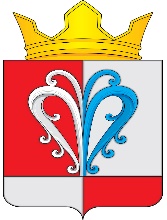 РОССИЙСКАЯ ФЕДЕРАЦИЯКАМЧАТСКИЙ КРАЙЕЛИЗОВСКИЙ МУНИЦИПАЛЬНЫЙ РАЙОНАДМИНИСТРАЦИЯ НАЧИКИНСКОГО СЕЛЬСКОГО ПОСЕЛЕНИЯПОСТАНОВЛЕНИЕАДМИНИСТРАЦИИ НАЧИКИНСКОГО СЕЛЬСКОГО ПОСЕЛЕНИЯот 22.11.2021                                                                                               №121О назначении публичных слушаний по рассмотрению градостроительной документации «Проект межевания и планировки территории части кадастрового квартала 41:05:0101015 в Начикинском сельском поселении» В целях соблюдения прав человека на благоприятные условия жизнедеятельности, прав и законных интересов правообладателей земельных участков и объектов капитального строительства, в соответствии с положениями ст. 46 Градостроительного кодекса Российской Федерации, ст. 28 Федерального закона от 06.10.2003 № 131-ФЗ «Об общих принципах организации местного самоуправления в Российской Федерации», Уставом Начикинского сельского поселения, Постановлением Администрации Начикинского сельского поселения от 19.10.2021 № 100 «О принятии решения о подготовке проекта межевания и планировки  территории части кадастрового квартала 41:05:0101015 в Начикинском сельском поселении»ПОСТАНОВЛЯЮ:1. Назначить проведение публичных слушаний по рассмотрению градостроительной документации «Проект межевания и планировки  территории части кадастрового квартала 41:05:0101015 в Начикинском сельском поселении» 2.    Организатором публичных слушаний назначить комиссию по подготовке и проведению публичных слушаний в следующем составе: Васильев В.В. -заместитель главы Администрации  Начикинского сельского поселения; Харитонова О.В. – начальник отдела экономики, бюджетного регулирования и имущественных отношений Администрации Начикинского сельского поселения; Абдуллина Т.Г. – старший инспектор Администрации Начикинского сельского поселения; Крыничная К.Д. – старший инспектор Администрации Начикинского сельского поселения.3. Комиссии по подготовке и проведению публичных слушаний: 3.1. Организовать проведение публичных слушаний, указанных в пункте 1 настоящего Постановления 22 декабря 2021 г. в 14 часов 00 минут. Местом проведения публичных слушаний определить здание Администрации Начикинского сельского поселения, расположенного по адресу: 684029, п. Сокоч Елизовского района Камчатского края, ул. Лесная, 1. 3.2. Обеспечить прием предложений и замечаний, касающиеся указанного вопроса, от физических, юридических и иных заинтересованных лиц до 22.12.2021, в здании Администрации Начикинского сельского поселения по адресу: 684029, п. Сокоч Елизовского района Камчатского края, ул. Лесная, 1. Режим работы: понедельник - четверг с 9.00 до 17.30 часов, пятница c 09.00 до 14.00 часов (перерыв с 1300 до 1400 часов), суббота, воскресенье - выходной. Адрес электронной почты - nspfin@mail.ru.) экспозицию, содержащую графические демонстрационные материалы, для ознакомления. 4. Уполномоченным органом на проведение публичных слушаний является Администрация Начикинского сельского поселения, расположенная по адресу: 684029, п. Сокоч Елизовского района Камчатского края, ул. Лесная, 1.5. Опубликовать настоящее Постановление в средствах массовой информации, и разместить в информационно-телекоммуникационной сети «Интернет» на официальном сайте исполнительных органов государственной власти Камчатского края в разделе «Местное самоуправление» на странице Начикинского сельского поселения. 6. Настоящее Постановление вступает в силу после его официального опубликования(обнародования).Глава Начикинского сельского поселения                                                       В.М. Пищальченко ______________________________________________________________________________________________________ОПОВЕЩЕНИЕо начале публичных слушанийНа публичные слушания представляется «Проект межевания и планировки территории части кадастрового квартала 41:05:0101015 в Начикинском сельском поселении» 	 Все подробности: https://www.kamgov.ru/emr/nachikisp/	 Публичные слушания проводятся в порядке, установленном статьями 5.1  Градостроительного кодекса Российской Федерации, Положением об организации и проведении публичных слушаний по вопросам градостроительной деятельности в Начикинском сельском поселении, Елизовского муниципального района, Камчатского края. Орган, уполномоченный на проведение публичных слушаний - Администрация Начикинского сельского поселения, адрес: Камчатский край, Елизовский район, пос. Сокоч, ул. Лесная д.1.  Срок проведения публичных слушаний: 22.11.2021- 22.12.2021. Информационные материалы по теме публичных слушаний представлены  по адресу: - информационный стенд администрации Начикинского сельского поселения (Камчатский край, Елизовский р-н, п. Сокоч, ул. Лесная, д. 1);- официальный сайт администрации Начикинского сельского поселения в сети Интернет по адресу: https://www.kamgov.ru/emr/nachikisp/  Часы работы: с 9-00 до 17-00, обед с 13-00 до 14-00.Собрание участников публичных слушаний состоится 22.12.2021, время: с 14-00 до 15-00.По адресу: 684029, п. Сокоч Елизовского района Камчатского края, ул. Лесная, д.1	Время начала регистрации участников: 14-00. 	В период проведения публичных слушаний участники публичных слушаний имеют право представить свои предложения и замечания в срок с 22.11.2021 по 21.12.2021 по обсуждаемому проекту посредством: 1) в письменной или устной форме в ходе проведения собрания или собраний участников публичных слушаний; 2) в письменной форме в адрес организатора публичных слушаний; 3) посредством записи в книге (журнале) учета посетителей экспозиции проекта, подлежащего рассмотрению на публичных слушаниях.	 Для принятия участия в публичных слушаниях при себе необходимо иметь документ, удостоверяющий личность гражданина Российской Федерации. За консультацией по проекту обращаться в Администрацию Начикинского сельского поселения Елизовского муниципального района, находящийся по адресу: 684029, п. Сокоч Елизовского района Камчатского края, ул. Лесная, 1. 	Проект, информационные материалы к нему размещены на официальном сайте исполнительных органов государственной власти Камчатского края по адресу: https://www.kamgov.ru/emr/nachikisp/, информационном бюллетене «Елизовский Вестник» - официальном издании Администрации Елизовского муниципального района Камчатского края, на досках объявлений в населенных пунктах Начикинского сельского поселения. Комиссия по подготовке и проведению публичных слушаний Начикинского сельского поселения